CURRICULUM VITAE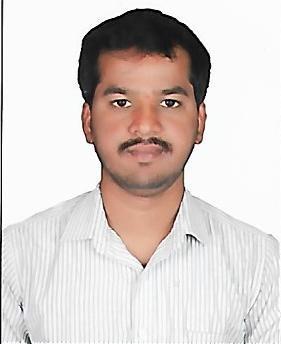 MURULIQUANTITY SURVEY ENGINEERMail ID: muruli-394907@2freemail.com EDUCATIONAL QUALIFICATIONS :Diploma in Civil Engineering from the V.I.S.S.J Polytechnic Bhadravthi Karnataka in the year 2009 with aggregate of 62.17% .BE in Civil Engineering from the ACSCE Bangalore, Karnataka in the year 2014 with aggregate of 61.00% .TOTAL WORK EXPERIENCE – 6 YEARSScope of Work:Civil works & Structural worksInterior Fit out WorksProject CoordinationEstimation & Billing , Monitoring Site ActivityFaçade & UPVC Work BillingPEB StucturesComputer Skills :MS – officeAuto CADPage 1 of 4PROFESSIONAL EXPERIENCE:Quantity Surveyor/Billing Engineer : From March 2018 to Till DateProjects Handled: Basement , G+4 Commercial Building Responsibilities :From Structure to Finishing Detailed Estimation.Preparing & Raising RA Bills to Client.Vendor Bill Checking & Bill Certification.Taking Quote from Vendor & Negotiating.Material Reconciliation.Estimation Engineer : From 17th November 2016 to Sep 2017Projects Handled: Industrial & Commercial Buildings, (Steel Structures ), PEB StructuresResponsibilities :Estimation of Pre-Tendering and Post TenderingProject Co-Ordination and Follow up of WorkMaterial management and Manpower Management,Project Costing and BudgettingBilling Engineer : (FAÇADE DIVISION) From 15 September 2015 to 31 May 2016Responsibilities :Study of Detailed Work Order and Working DwgsPreparation & Submission of RA BILLSPRW Bill CheckingReconciliationRaising of Service Invoice and Commercial InvoicePreparation WIP Report.Page 2 of 4Site Engineer : Bangalore From June 2014 to 13 September 2015Projects Handled:Residential Houses & Apartments of Double Basement, G+6 Responsibilities :Material and Man Power Management.Preparing & Raising RA Bills to Client.Vendor Bill Checking & Bill Certification.Taking Quote from Vendor & Negotiating.Material Reconciliation.Site Engineer – at Bangalore for KRIDL from May 2009 – July 2010Projects Handled:Auditorium For Scouts & Guides around 60,000 SqftRoad Project at UG Road Diversion for Metro Project Reach2. RCC Drain. UG Sump. As per Highway Specification Around 2km.Responsibilities :Material and Man Power Management.Preparing & Raising RA Bills to Client.Vendor Bill Checking & Bill Certification.Taking Quote from Vendor & Negotiating.Material Reconciliation.Page 3 of 4PERSONAL INFORMATION:DECLARATIONI hereby declare that the above written particulars are true to the best of my knowledge and belief.Place: BangaloreDate:	MuruliPage 4 of 4Date of Birth:10th April 1989Marital Status:Married